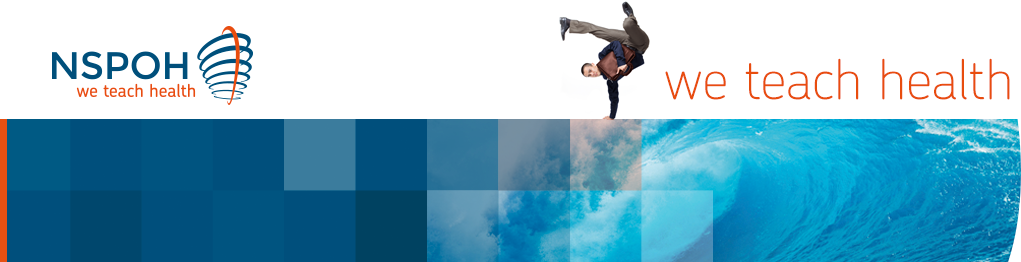 Bij- en nascholing voorjaar 2022 - verpleegkundigen maatschappij & gezondheid (JGZ en AGZ)7 februari 2022Basisopleiding Stoppen met roken coach2 dagen, Utrecht / online7 februari 2022Stoppen met roken: tabaksverslaving1 dag, online8 februari 2022Basisdataset JGZ: betere registratie voor betere zorg1/2 dag, online8 februari 2022Cursus tot gecertificeerd instructeur van Wiechenonderzoek3 dagen, Utrecht8 februari 2022Zindelijkheid1/2 dag, online8 maart 2022Stress als bondgenoot1 dag, online14 maart 2022Basismodule reizigersadvisering voor verpleegkundigenv6 dagen, Utrecht16 maart 2022Je werkdruk de baas!2 dagen, online18 maart 2022Signalen van autisme bij het jonge kind herkennen1/2 dag, online22 maart 2022Kinderen en emoties1/2 dag, online23 maart 2022Terugkomdag voor Van Wiechen instructeurs1 dag, Utrecht28 maart 2022Leergang toekomstgerichte publieke gezondheid7 dagen, Utrecht4 april 2022Basistraining GIZ - MDT3 dagdelen Utrecht6 april 2022Basistraining GIZ - JGZ3 dagdelen Utrecht19 april 2022Stoppen met roken: hoe help je de kwetsbare roker?2 dagdelen Utrecht25 april 2022Culturele diversiteit in de gezondheidszorg2 dagen, online10 mei 2022Infectieziekten: van cel tot meldingv4 dagen, Utrecht / online16 mei 2022Opvoedingsondersteuning3 dagen, Utrecht17 mei 2022Communiceren met pubers1 dag, Utrecht19 mei 2022Motiverende gespreksvoering2 dagen, Utrecht20 mei 2022KOPP- KVO- en KVBO- kinderen in de JGZ1/2 dag, Utrecht3 juni 2022Haal meer uit je vergaderingen1/2 dag, Utrecht17 juni 2022Omgaan met weerstand2 dagen, Utrecht29 juni 2022Helder denken over doelen2 dagen, online